Insert School Name HereAdd School LogoYear 10 CampMonth YearBickley Recreation CampName: _________________________________Camp RulesPlease take the time to put together some rules for your camp so it will be a successful and memorable time for all.1.2.3.4.5.6.7.8.9.10.What do I need to bring to camp?Personal goals for campIn the space below please write your personal goals that you would like to achieve on camp.______________________________________________________________________________________________________________________________________________________________________________________________________________________________________________________________________________________________________________________Camp TimetableAbseilingDescribe your abseiling experience and feelings you had during the following stages:Walking up the tower______________________________________________________________________________________________________________________________________Being at the top of the tower______________________________________________________________________________________________________________________________________Being rigged up and going over the edge______________________________________________________________________________________________________________________________________When you reached the bottom______________________________________________________________________________________________________________________________________Explain how were able to “mentally prepare” prior to conducting an abseil. What thoughts, strategies or ideas did you have? _________________________________________________________________________________________________________________________________________________________________________________________________________Will this experience help you with challenges in the future? Why or why not?_________________________________________________________________________________________________________________________________________________________________________________________________________CanoeingOn a scale of 1 to 5 (1= poor and 5= Excellent), how well did you work with your partner and why?______________________________________________________________________________________________________________________________________Why does Canoeing force you to work with your partner?_________________________________________________________________________________________________________________________________________________________________________________________________________What skills are needed for you and your partner to work efficiently?_________________________________________________________________________________________________________________________________________________________________________________________________________Who is the leader in the Canoe? List 3 important skills the person needs to be a leader and why they are important for Canoeing._____________________________________________________________________________________________________________________________________________________________________________________________________________________________________________________________________________________________________________________________________________________________________________________________________________________________________________________________________________________Crate ClimbWhat would the lack of involvement by one or two people in the building and stabilising of the crate stack affect the climber?_________________________________________________________________________________________________________________________________________________________________________________________________________How did you ensure you ideas/suggestions were acknowledged by the group?______________________________________________________________________________________________________________________________________Why is listening to others important in Crate Climb?_________________________________________________________________________________________________________________________________________________________________________________________________________List two (2) problems and explain why you encountered them during the Crate Climb program.________________________________________________________________________________________________________________________________________________________________________________________________________________________________________________________________________________________________________________________________________________________________________________________________________Flying FoxOn a scale of 1-5 (1 = Not scared at all, 5 = Terrified); how did you feel when?When being spoken to (briefed) about the flying fox1			2			3			4			5When being attached to the flying fox line1			2			3			4			5Ascending the flying fox line1			2			3			4			5After the flying fox 1			2			3			4			5Write two (2) things you would say to support a friend before they were to attempt the flying fox.__________________________________________________________________________________________________________________________________________________________________________________________________________________________________________________________________List and explain two (2) behaviours that you could exhibit to positively impact the thoughts of your peers.__________________________________________________________________________________________________________________________________________________________________________________________________________________________________________________________________Leap of FaithWhat was your first impression of the Leap of Faith challenge? How did you feel?______________________________________________________________________________________________________________________________________Were you surprised by your performance in this activity? Why or why not?____________________________________________________________________________________________________________________________________________________________________________________________________________________________________________________________________________How does the philosophy of “Challenge by Choice” relate to someone partaking in the Leap of Faith challenge?__________________________________________________________________________________________________________________________________________________________________________________________________________________________________________________________________________________________________________________________________________________________________________________________________________________Low RopesWhy were the following skills important in the Low Ropes tasks/activities?Working Together: ______________________________________________________________________________________________________________________Trust: _________________________________________________________________________________________________________________________________Listening to others: ______________________________________________________________________________________________________________________Speaking clearly: ________________________________________________________________________________________________________________________Leadership: ____________________________________________________________________________________________________________________________From the above skills, which are you good at? Please explain why._________________________________________________________________________________________________________________________________________________________________________________________________________From the above skills, which are you poor at? Please explain why.____________________________________________________________________________________________________________________________________________________________________________________________________________________________________________________________________________Mountain BikingBesides your bike, what essential gear do you need for Mountain Biking?______________________________________________________________________________________________________________________________________Which “Gear-setting” should you be in for?Up-hill: _____________________________________________________________Down-hill: __________________________________________________________Flat riding: __________________________________________________________What are the risks associated when riding?Up-hill: _____________________________________________________________Down-hill: __________________________________________________________Flat riding: __________________________________________________________Do you feel Mountain Bike riding is a good form exercise? Why or why not and what are the benefits versus the negative consequences?_____________________________________________________________________________________________________________________________________________________________________________________________________________________________________________________________________________________________________________________________________________________________________________________________________________________________________________________________________________________OrienteeringList four (4) important features on a map and explain why they are important.________________________________________________________________________________________________________________________________________________________________________________________________________________________________________________________Did you and your group/partner work well together? Why or why not?_________________________________________________________________________________________________________________________________________________________________________________________________________How did your group come to the decision of which markers to search for?____________________________________________________________________________________________________________________________________________________________________________________________________________________________________________________________________________Do you think you planned your time effectively when searching for markers? How could of you done better?______________________________________________________________________________________________________________________________________Raft BuildingHow and who were the decisions made when building your raft?____________________________________________________________________________________________________________________________________________________________________________________________________________________________________________________________________________Who made the decisions and coordinated others on the water during challenges? Were they good at their role? Why or why not?__________________________________________________________________________________________________________________________________________________________________________________________________________________________________________________________________________________________________________________________________________________________________________________________________________________If a situation occurred where two (2) people had conflicting ideas on how to build your groups raft, outline the steps you would take to ensure the conflict would not escalate into an argument._______________________________________________________________________________________________________________________________________________________________________________________________________________________________________________________________________________________________________________________________________________Rock ClimbingWhat was the difference between your first and second time climbing? ____________________________________________________________________________________________________________________________________________________________________________________________________________________________________________________________________________What is empathy?______________________________________________________________________________________________________________________________________Give an example of being empathetic to a climber?______________________________________________________________________________________________________________________________________What skills did you learn or practise during Rock Climbing that can be utilised in daily life?_________________________________________________________________________________________________________________________________________________________________________________________________________Search and RescueWhat was the most difficult part of this activity?_________________________________________________________________________________________________________________________________________________________________________________________________________Why is it so important to listen to others in this activity?_________________________________________________________________________________________________________________________________________________________________________________________________________Why do you think leadership is important in this activity?____________________________________________________________________________________________________________________________________________________________________________________________________________________________________________________________________________Did anyone in the group undertake the role of the leader in this activity? What key skills did they possess?____________________________________________________________________________________________________________________________________________________________________________________________________________________________________________________________________________Team BuildingList four (4) skills that you learnt or practised during Team Building.________________________________________________________________________________________________________________________________________________________________________________________________________________________________________________________What was your group’s biggest issue? Were you able to overcome it during the course of the program? Why or why not?_________________________________________________________________________________________________________________________________________________________________________________________________________What was your group’s most successful activity and why?_________________________________________________________________________________________________________________________________________________________________________________________________________List two (2) different ways where you may be able to consider everyone else’s ideas in a Team Building challenge and still complete that task a timely manner?__________________________________________________________________________________________________________________________________________________________________________________________________________________________________________________________________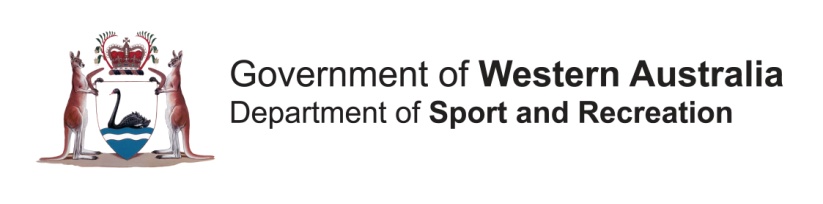 Bickley Recreation Camp 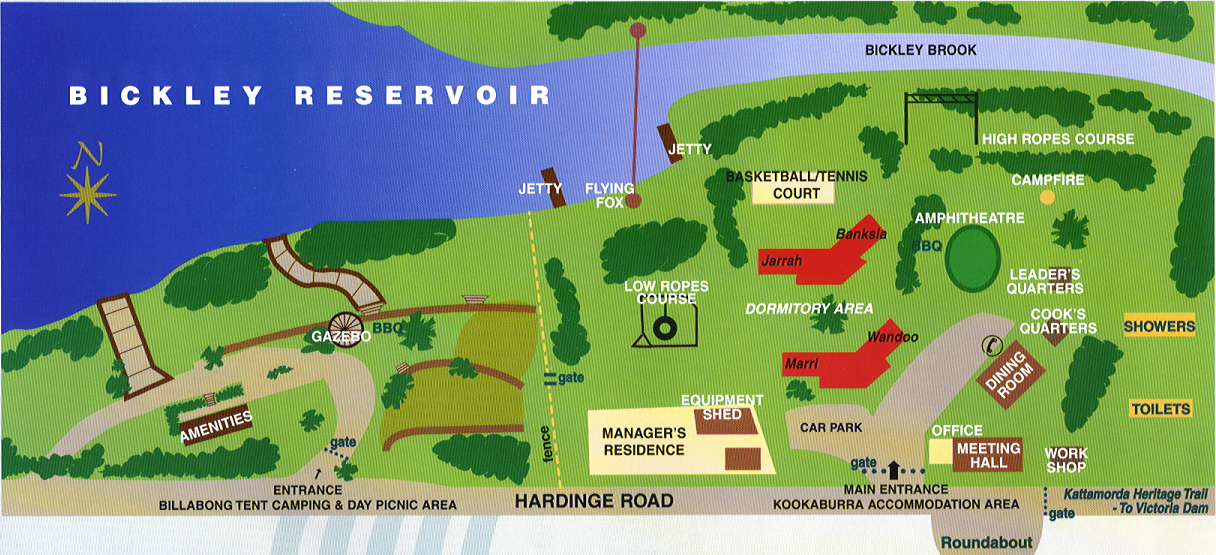 TimeDate:Date:Date:6.007.008.009.0010.0011.0012.0013.0014.0015.0016.0017.00 18.0019.0020.0021.0022.00